	       WARWICK TOWN COUNCIL 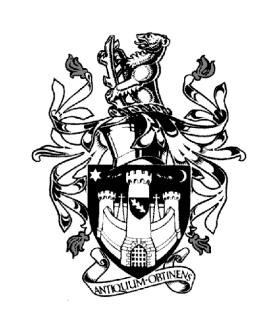 Court House Jury Street WARWICK CV34 4EW Tel: 01926 411694  Jayne Topham  Town Clerk                                                     COMMUNITY & CULTURAL COMMITTEETHURSDAY 11th NOVEMBER 2021Present:Councillor M Ashford                                     Councillor PS BirdiCouncillor Mrs L Butler                                  Councillor R Eddy (Chair)                                         Councillor T Morris                                         Councillor N Murphy       Councillor D Skinner                                      The Mayor (Ex Officio)Co-opted Members:	Mrs B Allen and Karen Parker Chair Unlocking WarwickMINUTES		194. Apologies: Cllr M Ashford & Cllr O Jacques sent their apologies- it was resolved to accept          their apologies.195. Declarations of Personal and Prejudicial Interests - None196. Minutes of the meeting held on 1st September 2021.         Minutes to be approved and signed.197. City Status – Cllr N Butler advised that the first draft has been circulated for comment.        Feedback from the consultation was reviewed.  There were mixed views.  There did seem         to be an issue with those making comments not reading information supplied.  Feedback         was received via face-to-face meetings and an online questionnaire.        Businesses were asked to comment they were all supportive. Our MP has also sent a         letter of support.        Thanks to those Councillors involved for all their work and contribution to the project.        Cllr Birdi suggested was to gain the view from local sports clubs.        There has been some good publicity for the Town as a result of the application.        The project has highlighted to Councillors involved how strong the town is.        Councillors were asked if they wished to continue.  It was approved.198. Community Engagement          Karen Parker Chair Unlocking Warwick presented an update (Appendix 1)199.  Community Update –           Mrs B Allen WDC gave a report she is now managing Report attached (Appendix 2)          Cllr Murphy asked why the Community Forums were not being used to help           communicate a lot of the facilities available to local residents.          Cllr Birdi raised concerns – The questions being asked of residents raised concerns           about and he also wanted to know why the Town Council didn’t receive local covid data           Bernie will look into why and report back to the Town Clerk.  He was also concerned that            some residents may be put off having the vaccinations when they were advised about            “egg allergies” – Bernie will look into these comments.          Cllr Skinner – leaflet drops giving information needed to help people to come out of self-          isolation.          Cllr Birdi raised the need to make new outlying areas more inclusive – There are leaflets           being produced and the Mayor is attending on webinars and face to face to help advise           of all the activities in the town.200. Children Centre – Cllr PS Birdi advised he had difficulty attending the meetings.  Minutes          will be send to the Town Clerk for her to circulate.201. St Mary’s Lands Working Party – Cllr N Butler advised there had not been a meeting. 202. Twinning – 2021 – 30-year celebration with Verden – Cllr R Eddy gave an overview of          the planned visit to Verden.           The Town Clerk advised that the proposed tree planting has been deferred due to WCC          postponing the cycleway upgrade.  The planting will be deferred until Nov 2022.  Grant          funding will be pursued via WDC                        - Initiatives – Cllr O Jacques – apologies sent.203. Warwick in Bloom – Warwick Railway station – baskets on front for 2022 - Cllr R Eddy           advised that the presentation was a great success.  £360 will need to be budgeted for 6          baskets.         There will be a launch event at Hill Close Gardens - 10th May 2022.204. Queen’s Jubilee – Cllr R Eddy advised that a working group has been formed with         Cllrs Butler, Chamber of trade, CJs and WDC events.  A fuller report will be available at          the next meeting.         Queen’s canopy – The Mayor advised that he is liaising with WDC – locations not advised           as yet.205. Blue Plaque – programme for 2021                                 -Blue Plaque Dick Turpin to be erected on 27th November 12 noon at                                  Sainsbury’s.      Signed……………………………………….  Dated………………………………………..